Učenec, učenkaZaradi razmer v katerih smo se znašli, bomo do nadaljnjega izvajali tudi pouk naravoslovja na ˝daljavo˝. Prosim vas, da delo vzamete skrajno resno in zahtevane naloge opravljate sproti. Torej učenju naravoslovja namenite tri ure tedensko, kolikor je tudi teh ur na urniku. Če imaš kakršno koli vprašanje, mi ga lahko postaviš preko eAsistenta ali neposredno na elektronski pošti  simotom2@gmail.comPONEDELJEK, 16. 3. 2020in 2. šolska ura: Ponavljanje  V zvezek preriši ali skopiraj in prilepi NARAVOSLOVNE SPOMINSKE KARTICE in z zapisom ključnih besed ponovi že obravnavane učne vsebine.  Svoje znanje preveri s pomočjo učbenika Aktivno v naravoslovje 2 (str. 73- 134) in spominske kartice po potrebi dopolni.Pri delu si lahko pomagaš tudi s spletnim učbenikom i učbenik naravoslovje 7 (kazalo: Živa narava)https://eucbeniki.sio.si/nar7/index.htmlDodatne vaje za utrjevanje znanja najdete na spletni strani: interaktivne vaje- naravoslovje-naravoslovje -živali 7.r https://interaktivne-vaje.si/naravoslovje/naravoslovje_7r.html               NARAVOSLOVNE    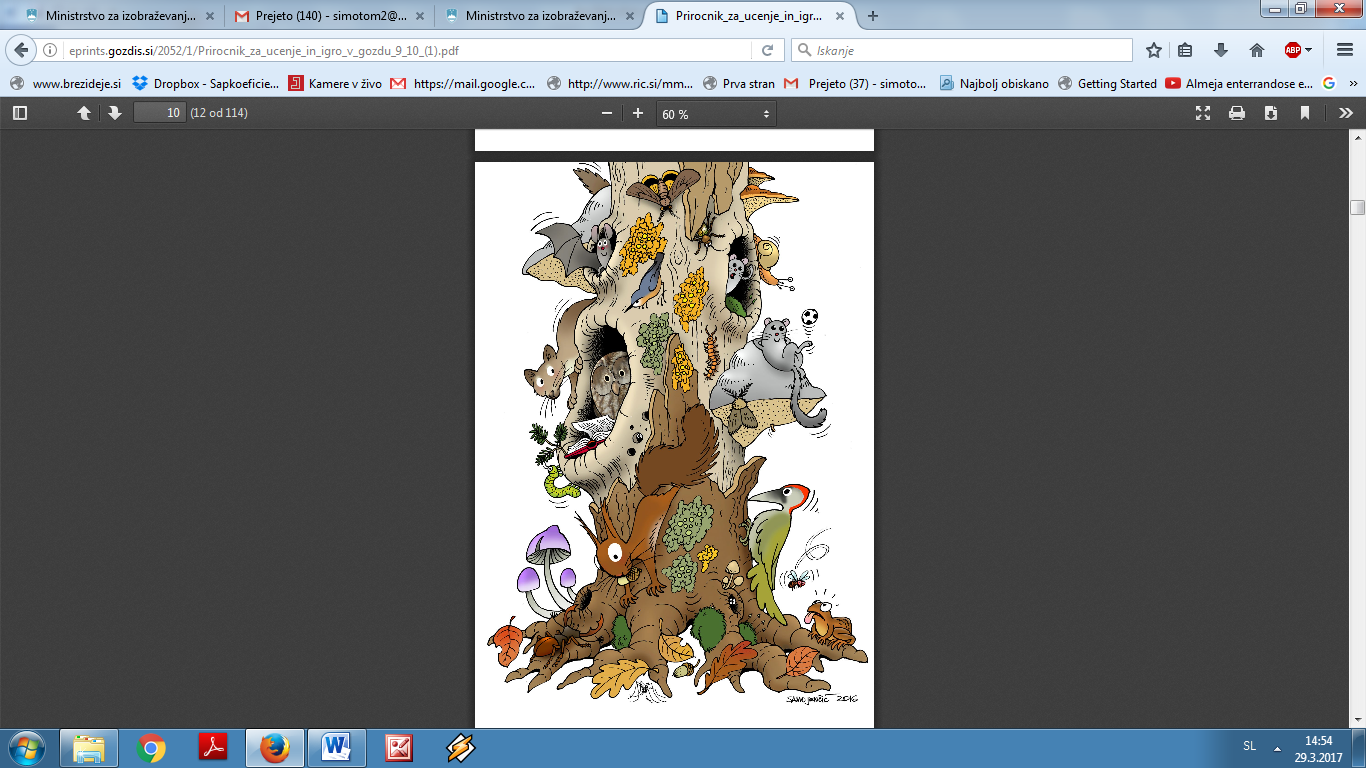                                    SPOMINSKE                                                            KARTICE 	Ne pozabi na VIRUSE in pomen živali v ekosistemu	SREDA, 18. 3. 2020 – SREDA, 25. 3. 2020 (4 šolske ure)S pomočjo učbenika AKTIVNO V NARAVOSLOVJE 2 (str. 137- 144)  razišči  RAZMNOŽEVANJE, RAST IN RAZVOJ ŽIVALI.  Lahko si pomagaš tudi s spletnim učbenikom Naravoslovje 7 , kjer najdeš tudi zanimive videoposnetke (https://eucbeniki.sio.si/nar7/2017/index.html) V dokaz, da si učno vsebino res predelal v zvezek oblikuj MISELNI VOREC ali  KRAJŠI ZAPIS, kjer naj bodo zbrani naslednji  podatki:Nespolno in spolno razmnoževanje živali (sreda, 18. 3. 2020, 1 šolska ura)pomen razmnoževanjanespolno razmnoževanje (značilnosti, primeri nespolnega razmnoževanja, prednosti in slabosti)spolno razmnoževanje (značilnosti, prednosti in slabosti)Zgradba spolnih organov, razvoj spolnih celic in oploditev (ponedeljek, 23. 3. 2020; 1. šolska ura)zgradba spolnih organov in razvoj spolnih celic, dvospolnikioploditev (zunanja, notranja; primeri)jajcerodni organizmi (primeri)živorodni organizmi (primeri)Razvoj zarodka in osebni razvoj (ponedeljek, 23. 3. 2020, 2. šolska ura; sreda 25.5. 2020, 1. šolska ura)spojek, zarodekrazvoj zarodka (kje, primeri)ličinke-mladičirazvoj žuželk (popolna in nepopolna preobrazba; primerirazvoj vretenčarjev (ribe, dvoživke, plazilci, ptiči, sesalci)Veliko informacij najdeš tudi na spletnem učbeniku (Naravoslovje 7, živa narava)Zanimivi video posnetki o dvorjenju živali:https://www.youtube.com/watch?time_continue=58&v=AOAfXUshpVY (dvorjenje pajka)https://www.youtube.com/watch?v=Cpm0LKKSRNc&feature=player_embedded_uturn (divji petelin)https://www.youtube.com/watch?v=7dx2CUMtZ-0 (ples samici-ptica, super)https://www.youtube.com/watch?v=1Sj-UdjqlFw  (pica)https://www.youtube.com/watch?v=KIYkpwyKEhYhttps://www.youtube.com/watch?v=W7QZnwKqopo (ptica)https://www.youtube.com/watch?v=5xiukoaDsG0 https://www.youtube.com/watch?v=S7pJzWs7trk (paritveni ples kača)https://www.youtube.com/watch?time_continue=8&v=CutUA0R61yc (boj jelenov)CELICE                                                            (vrste, zgradba, naloge celičnih organelov)BAKTERIJE(zgradba, koristi, slabosti, preprečevanje okužb, zdravljenje)GLIVE (zgradba, koristi, slabosti, predstavniki)PRAŽIVLISPUŽVETRAKULJE, GLISTEOrganski sistem: PREBAVILA                     (naloga, zgradba, razlika med prebavili mesojedcev, rastlinojedcev)Organski sistem: DIHALA(naloga, pljučno, celično dihanje,  dihalni organi različnih organizmov)Organski sistem: IZLOČALA(naloga, zgradba izločal različnih organizmov, naloge posameznih delov izločal)Organski sistem: TRANSPORTNI SISTEM (naloga, zgradba transportnega sistema različnih organizmov)Organski sistem: GIBALA (naloga, vrste-notranje, zunanje, koža-pokritost telesa različnih organizmov)Organski sistem: HORMONSKI SISTEM in ŽIVČEVJE(naloga, zgradba)Organski sistem: ČUTILA(naloga, vrste čutil)MOJE SPOROČILO UČITELJICI SAMOEVALVACIJAPri spoznavanju organskih sistemov različnih organizmov mi je bilo všeč...Kaj se mi je najbolj vtisnilo v spomin…Kaj mi ni bilo všeč…Predlagam da,…S svojim spominom – ZNANJEM sem/nisem zadovoljen ker …Kakšen je moj cilj, kaj bom naredil, da ga bom uresničil?